PROPOSAL JURNALISME INVESTIGASIMAHASISWA DAN TANGGA: INVESTIGASI TENTANG PENUHNYA LIFT GEDUNG B SETIAP PAGI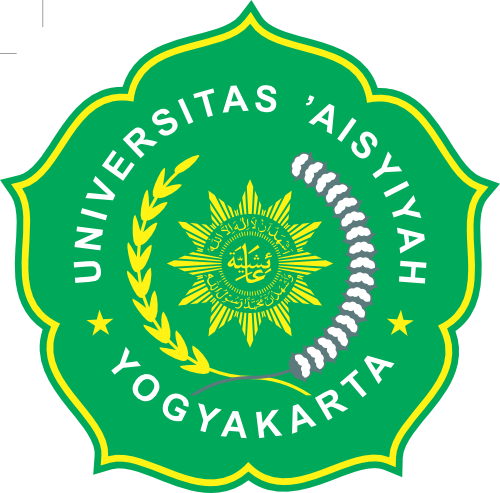 Disusun oleh:Farhan Nurfidai Faiz (1610901005)Dosen Pengampu: Drs. Subagio, M.A.PROGRAM STUDI KOMUNIKASIFAKULTAS EKONOMI, ILMU SOSIAL, DAN HUMANIORAUNIVERSITAS ‘AISYIYAH YOGYAKARTA2018Latar Belakang	Lift selalu menjadi fasilitas yang sangat memudahkan bagi mahasiswa untuk mobilitas dari lobby menuju lantai yang dituju. Faktanya adalah hanya beberapa kampus saja yang memiliki fasilitas lift didalamnya. Salah satu universitas yang menggunakan fasilitas lift ini adalah Universitas ‘Aisyiyah Yogyakarta (UNISA).	UNISA memberikan fasilitas ini adalah tidak lain dan tidak bukan untuk memudahkan mahasiswanya, namun bagaimana bila mahasiswa yang menggunakan fasilitas ini terbilang “overload” atau kelebihan muatan. Hal ini tentu menjadi sangat memprihatinkan.INFORMASI REFERENSISumber: PPK PLG Merapi.Teks dan liputan : Shinta Maharani 
Editor: Agung Sedayu 
Multimedia: Krisna Pradipta, Gadi Makitan, Sunardi Alunay 
Liputan ini terselenggara berkat kerja sama Tempo, Tempo Institute, dan Free Press Unlimited.URL: 	https://investigasi.tempo.co/sabo-merapi/index.html#headline1